Образовательный маршрут «Путешествие в мир значка»(Авторы: воспитатели Васильева Н.И., Фролова М.Я.)Уважаемые родители!В нашей группе не первый год работает мини-музей «Этот удивительный значок»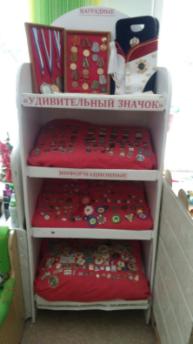 С использованием экспонатов музея проводится много викторин, праздников, проектов и чтобы ближе познакомиться со значком предлагаем вам задания на дом.Начать Вы должны с рассказа о том, что же такое «значок»? А теперь пройдите по предложенной ссылке и более подробно ознакомьтесь с понятием «значок» и узнайте, какие виды значков бывают.https://forma-odezhda.ru/encyclopedia/nagrudnye-znaki-1/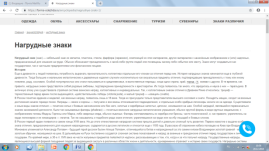 После прочитанного, спросите у ребенка, как он понял, что же означает слово «значок» и какие виды значков он запомнил?А сейчас предлагаем Вам вместе с детьми изучить историю появления нагрудных знаков:http://nikby.ru/archives/310http://hobbyall.ru/faleristika-kollekcionirovanie-nagrad-nagrudnykh-znakov-medal-collecting.htmlСпросите у ребенка, что означает слово «фалеры» и за какие заслуги их вручали?Можно побеседовать с ребенком о том, что кроме значков существуют еще ордена и медали:http://9may-priz.ru/index.php?option=com_content&view=article&id=20&Itemid=119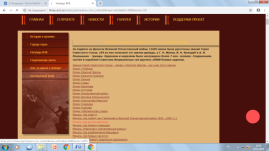 После беседы задайте ребенку вопрос: «Как ты думаешь, за что на войне вручали боевые награды?»Ребенку будет познавательной информация о том, что  награды можно получить не только за боевые подвиги, а также за трудовые заслуги:http://izhig.ru/falerist/trud.phphttp://sovietskyi.narod.ru/rewards/work_rewards2.htm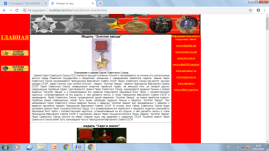 После изучения статьи задайте ребенку вопрос: «Кто мог получить такую награду?»Расскажите ребенку, что существуют еще и спортивные награды, которые вручают за спортивные достижения на Олимпиадах, чемпионатах и соревнованиях. Это можно сделать, перейдя по ссылке:https://ru.wikipedia.org/wiki/Медаль_«За_отличие_в_соревнованиях»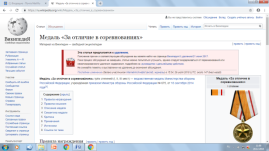 Поинтересуйтесь у ребенка, а за какое место можно получить золотую, серебренную и бронзовую медаль?Дайте ребенку немного отдохнуть и посмотрите с ним мультфильм «Не ради награды»: https://www.youtube.com/watch?v=TwYtOvNHUy8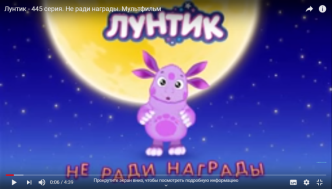 После просмотренного спросите у ребенка, как он понимает название мультфильма, а также побеседуйте о его содержании.Спросите у ребенка: «Из чего можно сделать значки самим?»Вы можете сделать значок своими руками, перейдя по ссылке:https://yandex.ru/video/search?text=мастер+класс+как+изготовить+значок+своими+рукамиУважаемые родители, надеемся, что наш маршрутбыл познавателен и интересен.А напоследок рекомендуем так же выучить с детьми пословицы и поговорки о наградах:http://sbornik-mudrosti.ru/poslovicy-i-pogovorki-pro-nagradu/http://detskiychas.ru/proverbs/poslovitsy_pro_ordena_medali/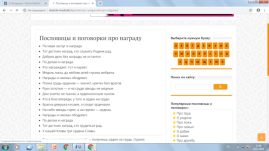 